 										Allegato 1All’Unione dei Comuni del PratomagnoGe.Pa - Gestione Associata “Reclutamento e concorsi, relazioni sindacali e sviluppo risorse umane”DOMANDA PARTECIPAZIONE ALL’ AVVISO ESPLORATIVO DI MOBILITA’ VOLONTARIA FRA ENTI PUBBLICI DI CAT. “C1” - PROFILO “ISTRUTTORE DI VIGILANZA” PER LA COPERTURA DI UN POSTO NEL COMUNE DI CASTELFRANCO PIANDISCO’ DEL SERVIZIO ASSOCIATO DI POLIZIA MUNICIPALE DELL’UNIONE DEI COMUNI DEL PRATOMAGNOIl sottoscritto                                                                                 nato a                                                 il                              e residente a                                                                 in                                                                                  in relazione all’avviso esplorativo di mobilità volontaria fra enti pubblici di cat. C1 – Istruttore di vigilanza presenta la propria domanda di partecipazione evidenziando quanto segue:a) essere cittadino italiano;b) non essere stato riconosciuto "obiettore di coscienza" (legge 8.7.98 n. 230 e successive modificazioni);c) non trovarsi nella condizione di disabile di cui alla legge n. 68/99 (art. 3 comma 4);d) non aver subito condanna a pena detentiva per delitto non colposo o non essere stato sottoposto a misura di prevenzione;e) non essere stato espulso dalle Forze armate o dai Corpi militarmente organizzati o destituito dai pubblici uffici.f) di avere il seguente titolo di studio: g) di essere dipendente del Comune di                                      / Provincia di                                       a tempo indeterminato con inquadramento nella categoria C nel profilo professionale di “istruttore di vigilanza;	h) di non essere escluso/a dall’elettorato politico attivo, di non essere stato/a destituito/a, oppure dispensato/a o licenziato/a dall'impiego presso la Pubblica Amministrazione per incapacità o persistente insufficiente rendimento, o per la produzione di documenti falsi o dichiarazioni false commesse ai fini o in occasione dell'instaurazione del rapporto di lavoro ovvero di progressione di carriera,  ai sensi dell'art.55 quater del D.lgs 165/2001 e successive modificazioni;i) di non essere stato/a licenziata dal Comune di Castelfranco Piandiscò per non superamento del periodo di prova per il medesimo profilo messo a selezione da meno di cinque anni, e di non essere stato/a  licenziato/a da una Pubblica Amministrazione a seguito di procedimento disciplinare. l) di non trovarmi nella situazione di esclusione per coloro che abbiano riportato condanne penali che impediscano ai sensi delle vigenti disposizioni in materia,  la costituzione del rapporto di impiego con Pubbliche Amministrazioni.m) di essere in posizione regolare nei confronti degli obblighi di leva;n) di essere conscio che tale avviso esplorativo non vincola l’Amministrazione comunale che si riserva la facoltà di prorogarlo, sospenderlo, modificarlo o revocarlo qualora ne ravveda l'opportunità, così come di non procedere ad alcun trasferimento per mobilità per mutate esigenze organizzative o nel caso di entrata in vigore di norme che rendano incompatibile l'instaurazione del rapporto di lavoro con gli obiettivi di finanza pubblica e/o limiti imposti agli enti locali in materia di assunzioni di personale.Alla presente domanda lo scrivente:(   ) allega nulla osta della Amministrazione di provenienza;(   ) non allega nulla osta della Amministrazione che verrà eventualmente richiesto in seguito;Allega currilum vitae modello europeo;Luogo e Data _________________, _______/_______/ 2019										Firma 									_________________________Allegato 2[Inserire separatamente le esperienze professionali svolte iniziando dalla più recente.][Inserire separatamente i corsi frequentati iniziando da quelli più recenti.][Rimuovere i campi non compilati.]INFORMAZIONI PERSONALISostituire con Nome (i) Cognome (i)[Tutti i campi del CV sono facoltativi. Rimuovere i campi vuoti.][Tutti i campi del CV sono facoltativi. Rimuovere i campi vuoti.]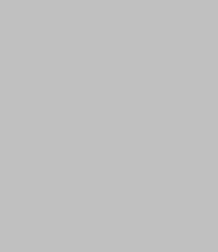  Sostituire con via, numero civico, codice postale, città, paese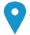  Sostituire con numero telefonico     Sostituire con telefono cellulare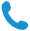 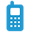  Sostituire con indirizzo e-mail 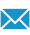 Sostituire con sito web personale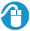 Sostituire con servizio di messaggistica istantanea Sostituire con account di messaggistica  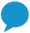 Sesso Indicare il sesso | Data di nascita gg/mm/aaaa | Nazionalità Indicare la nazionalità occupaZIONE PER LA QUALE SI CONCORREPOSIZIONE RICOPERTAOCCUPAZIONE DESIDERATATITOLO DI STUDIOΟbiettivo professionaleSostituire con lavoro richiesto / posizione / occupazione desiderata / studi intrapresi / obiettivo professionale (eliminare le voci non rilevanti nella colonna di sinistra)ESPERIENZA PROFESSIONALE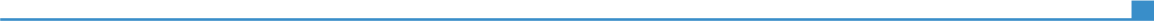 Sostituire con date (da - a)Sostituire con il lavoro o posizione ricopertaSostituire con date (da - a)Sostituire con nome e località del datore di lavoro (se rilevante, indirizzo completo e indirizzo sito webSostituire con date (da - a)Sostituire con le principali attività e responsabilitàSostituire con date (da - a)Attività o settore Sostituire con il tipo di attività o settore ISTRUZIONE E FORMAZIONESostituire con date (da - a)Sostituire con la qualifica rilasciataSostituire con il livello QEQ o altro, se conosciutoSostituire con date (da - a)Sostituire con il nome e l'indirizzo dell'organizzazione erogatrice dell'istruzione e formazione (se rilevante, indicare il paese) Sostituire con il nome e l'indirizzo dell'organizzazione erogatrice dell'istruzione e formazione (se rilevante, indicare il paese) Sostituire con date (da - a)Sostituire con un elenco delle principali materie trattate o abilità acquisiteSostituire con un elenco delle principali materie trattate o abilità acquisiteCOMPETENZE PERSONALILingua madreSostituire con la lingua(e) madreSostituire con la lingua(e) madreSostituire con la lingua(e) madreSostituire con la lingua(e) madreSostituire con la lingua(e) madreAltre lingueCOMPRENSIONE COMPRENSIONE PARLATO PARLATO PRODUZIONE SCRITTA Altre lingueAscolto Lettura Interazione Produzione orale Sostituire con la lingua Inserire il livelloInserire il livelloInserire il livelloInserire il livelloInserire il livelloSostituire con il nome del certificato di lingua acquisito. Inserire il livello, se conosciutoSostituire con il nome del certificato di lingua acquisito. Inserire il livello, se conosciutoSostituire con il nome del certificato di lingua acquisito. Inserire il livello, se conosciutoSostituire con il nome del certificato di lingua acquisito. Inserire il livello, se conosciutoSostituire con il nome del certificato di lingua acquisito. Inserire il livello, se conosciutoSostituire con la lingua Inserire il livelloInserire il livelloInserire il livelloInserire il livelloInserire il livelloSostituire con il nome del certificato di lingua acquisito. Inserire il livello, se conosciutoSostituire con il nome del certificato di lingua acquisito. Inserire il livello, se conosciutoSostituire con il nome del certificato di lingua acquisito. Inserire il livello, se conosciutoSostituire con il nome del certificato di lingua acquisito. Inserire il livello, se conosciutoSostituire con il nome del certificato di lingua acquisito. Inserire il livello, se conosciutoLivelli: A1/A2: Utente base  -  B1/B2: Utente intermedio  -  C1/C2: Utente avanzato Quadro Comune Europeo di Riferimento delle LingueLivelli: A1/A2: Utente base  -  B1/B2: Utente intermedio  -  C1/C2: Utente avanzato Quadro Comune Europeo di Riferimento delle LingueLivelli: A1/A2: Utente base  -  B1/B2: Utente intermedio  -  C1/C2: Utente avanzato Quadro Comune Europeo di Riferimento delle LingueLivelli: A1/A2: Utente base  -  B1/B2: Utente intermedio  -  C1/C2: Utente avanzato Quadro Comune Europeo di Riferimento delle LingueLivelli: A1/A2: Utente base  -  B1/B2: Utente intermedio  -  C1/C2: Utente avanzato Quadro Comune Europeo di Riferimento delle LingueCompetenze comunicativeSostituire con le competenze comunicative possedute. Specificare in quale contesto sono state acquisite. Esempio:possiedo buone competenze comunicative acquisite durante la mia esperienza di direttore venditeCompetenze organizzative e gestionaliSostituire con le competenze organizzative e gestionali possedute. Specificare in quale contesto sono state acquisite. Esempio: leadership (attualmente responsabile di un team di 10 persone)Competenze professionaliSostituire con le competenze professionali possedute non indicate altrove. Esempio:buona dei processi di controllo qualità (attualmente responsabile del controllo qualità) Competenze digitaliAUTOVALUTAZIONEAUTOVALUTAZIONEAUTOVALUTAZIONEAUTOVALUTAZIONEAUTOVALUTAZIONECompetenze digitaliElaborazione delle informazioniComunicazioneCreazione di ContenutiSicurezzaRisoluzione di problemiInserire il livelloInserire il livelloInserire il livelloInserire il livelloInserire il livelloLivelli: Utente base  -  Utente intermedio  -  Utente avanzato Competenze digitali - Scheda per l'autovalutazione Livelli: Utente base  -  Utente intermedio  -  Utente avanzato Competenze digitali - Scheda per l'autovalutazione Livelli: Utente base  -  Utente intermedio  -  Utente avanzato Competenze digitali - Scheda per l'autovalutazione Livelli: Utente base  -  Utente intermedio  -  Utente avanzato Competenze digitali - Scheda per l'autovalutazione Livelli: Utente base  -  Utente intermedio  -  Utente avanzato Competenze digitali - Scheda per l'autovalutazione Sostituire con il nome dei certificati TICSostituire con il nome dei certificati TICSostituire con il nome dei certificati TICSostituire con il nome dei certificati TICSostituire con il nome dei certificati TICSostituire con altre competenze informatiche possedute. Specificare in quale contesto sono state acquisite. Esempi:buona padronanza degli strumenti della suite per ufficio (elaboratore di testi, foglio elettronico, software di presentazione)buona padronanza dei programmi per l’elaborazione digitale delle immagini  acquisita come fotografo a livello amatorialeSostituire con altre competenze informatiche possedute. Specificare in quale contesto sono state acquisite. Esempi:buona padronanza degli strumenti della suite per ufficio (elaboratore di testi, foglio elettronico, software di presentazione)buona padronanza dei programmi per l’elaborazione digitale delle immagini  acquisita come fotografo a livello amatorialeSostituire con altre competenze informatiche possedute. Specificare in quale contesto sono state acquisite. Esempi:buona padronanza degli strumenti della suite per ufficio (elaboratore di testi, foglio elettronico, software di presentazione)buona padronanza dei programmi per l’elaborazione digitale delle immagini  acquisita come fotografo a livello amatorialeSostituire con altre competenze informatiche possedute. Specificare in quale contesto sono state acquisite. Esempi:buona padronanza degli strumenti della suite per ufficio (elaboratore di testi, foglio elettronico, software di presentazione)buona padronanza dei programmi per l’elaborazione digitale delle immagini  acquisita come fotografo a livello amatorialeSostituire con altre competenze informatiche possedute. Specificare in quale contesto sono state acquisite. Esempi:buona padronanza degli strumenti della suite per ufficio (elaboratore di testi, foglio elettronico, software di presentazione)buona padronanza dei programmi per l’elaborazione digitale delle immagini  acquisita come fotografo a livello amatorialeAltre competenzeSostituire con altre rilevanti competenze non ancora menzionate. Specificare in quale contesto sono state acquisite. Esempio: falegnameriaPatente di guidaSostituire con la categoria/e della patente di guida. Esempio:BULTERIORI INFORMAZIONIPubblicazioniPresentazioniProgettiConferenzeSeminariRiconoscimenti e premiAppartenenza a gruppi / associazioniReferenzeMenzioniCorsiCertificazioniEsempio di pubblicazione:Come scrivere un CV di successo, New Associated Publisher, Londra, 2002.Esempio di progetto:La nuova biblioteca pubblica di Devon. Architetto a capo del progetto e realizzazione, della supervisione della commessa e della costruzione (2008-2012).ALLEGATISostituire con la lista di documenti allegati al CV. Esempi: copie delle lauree e qualifiche conseguiteattestazione del datore di lavoroDati personaliAutorizzo il trattamento dei miei dati personali ai sensi del Decreto Legislativo 30 giugno 2003, n. 196 "Codice in materia di protezione dei dati personali”.